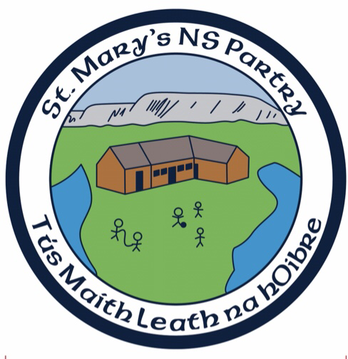 St. Mary’s National SchoolSchool Accident/Injury PolicyIntroduction:This policy was drafted on the 22/3/2021 by the whole school staff and this policy applies to all users of the school premises and all school related activities.  A separate contract has been devised covering external agencies using the school premises outside of school hours.Rationale:The formulation of this policy enables our school to effectively;Provide for the immediate needs and requirements of students who have sustained either a serious or a minor injuryEnsure that adequate resources and arrangements are in place to deal with injuries/accidents as they ariseEnsure lines of communication with parents/guardians are in place if requiredActivate a known plan of action with which all staff are familiarRoles and Responsibilities:The overall responsibility for the day to day management of school supervision /routines rests with the Principal.  The class teacher is responsible for classroom supervision and the teacher on yard duty is directly responsible for the supervision of pupils at break time.  School Ethos:This policy re-enforces the elements of the school mission statement which advocates providing a safe and secure learning environment for each child and ensuring a duty of care at all times when the school is in operation.Aims/Objectives:To ensure the physical safety and well being of all staff and pupils To develop a framework of procedures whereby all injuries are dealt with in a competent and safe mannerTo provide training for staff with the effective use of outside expertise so that children have access to proper interventionsTo comply with all legislation relating to safety and welfare at workProcedures:Safety of pupils and staff is a priority for the Board of Management, and robust measures have been put in place to ensure no children or staff are put at risk;A comprehensive school Safety Statement has been recently revised whereby all hazards are identified and remedial measures are outlinedThe school is insured under Allianz and a 24 hour policy, underwritten by Allainz is in place for all childrenThe provision of specialist first aid training for staff has been identified as a priority by Board of ManagementEach classroom teacher regularly instructs his/her class on issues relating to safety in the class/yard.  Dangerous practices such as climbing trees, climbing goalposts, throwing stones, running fast in the Infant areas, engaging in “horseplay”, fighting etc. are subject to severe sanctions (see School Anti-Bullying and Discipline Policies)Certain procedures are in place in the event of accidentsThere is at least one teacher on yard dutyMinor Accident/InjuryThe injured party is initially looked after by the teacher on yard duty.  If deemed necessary, the child will be taken to the ‘sick bay’ which is the hall outside the staff room and looked after by their class teacher. If the class teacher is on yard duty, another teacher will supervise the yard while the teacher on yard duty is looking after the injured child.  No medicines are administered but cuts are cleaned with anti- septic wipes and bandages/plasters applied if deemed appropriate.  The use of plastic gloves is advised at all times.  More Serious Accidents/InjuriesIf considered safe to do so, the injured party is taken to the sick bay.  Parents/guardians are immediately informed, particularly if there is a suspicion of broken bones/head or eye injuries.  The child is kept under intense observation until parents /guardians arrive, with the emphasis on making the child as comfortable and as settled as possible.Very Serious InjuriesIn the event of a very serious injury, parents/guardians are immediately contacted.  If the considered opinion of the staff is that immediate professional help is required, an ambulance is called.  On rare occasions the staff may agree that taking the child to Accident & Emergency in a private car is a more prudent option particularly in the case of rapid blood loss.  Parents are kept informed of developing situations.Categories of Injury/School ProceduresMinor Cuts and BruisesMethod:In all cases of injury it is understood that there is at least one teacher on yard duty.Clean around cuts using antiseptic wipe/cloth, cleaning from the centre outwardsGloves are used at all times to reduce risk of spread of infectionA check is carried out to locate small bodies which may be embedded in the woundPlaster, gauze or lint is placed on the woundTeacher observation is maintainedChildren are advised to show/tell parentsIn sports, if hurling, helmets must be wornSprains/BruisesMethod:In the event of a sprain/bruise, the process of rest, ice, compress and elevate is implementedIf in doubt, parent/s are contactedTeacher observation is maintainedFaints and ShocksLie the casualty downRaise the legs above the level of the heartLoosen any tight clothingEnsure there is fresh airKeep crowds awayReassure casualty when they recoverContact parentsThe event is subsequently recorded in the Accident BookSevere BleedingAct instantly – Go, Go, Go!Set or lie the injured party downPress down on wound using glovesLift (if possible) the injured part above the level of the heartPut a clean dressing over the wound and secure it firmly with a bandageIf blood shows through the dressing then place another one over the first and bandage firmlyTreat for shockGET HELP!Contact parentsIf very serious contact casualty immediatelyRecord in accident bookBurns/ScaldsImmediately remove child from danger areaCool burnt area with cold running waterRemove rings etc. and other tight fitting accessoriesDo not remove objects stuck to skinIn the event  of a minor burn use a special burn gauze/burnezeUnconsciousnessRing for medical helpPlace child in recovery positionRing for parentsCheck for broken bones, neck or back injuryIf subject is not breathing, artificial respiration is appliedOther children are kept awayStings/BitesAn appropriate spray will be appliedIf case is serious, parent/s are contactedThe First Aid Policy is based on collective teacher input.  The teacher on yard duty is automatically assisted by others in the case of a serious injury.Resources:There is a first aid box located in the staffroom of the school.  All staff are aware of this.  The contents of the box are replenished when deemed necessary by the Health and Safety Officer or some other designated staff member.Record Keeping:All accidents/injuries apart from minor cuts/bruises are recorded in the Accident Report Book which is located in the office.  One Accident Report Book covers all children in the school. The accident report form lists date and time of accident, witnesses, nature of injuries, a brief description of the circumstance of the accident, procedures followed by staff etc.  Very serious injuries will be notified to the schools insurers - Special Incident Report Form.  Relevant medical information on all pupils is obtained at time of enrolment.  This section asks parents to list allergies and other medical conditions their child may have.Evaluation:The success of this policy is measured from set criteria;Maintaining a relatively accident free school environmentPositive feedback from staff, parents, childrenContinual yard observation of behaviour by all staff engaged in supervision dutiesMonitoring and evaluation at staff meetings